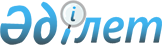 О внесении изменений в решение маслихата Коксуского района от 30 декабря 2021 года № 19-4 "О бюджетах сельских округов Коксуского района на 2022-2024 годы"Решение Коксуского районного маслихата области Жетісу от 13 сентября 2022 года № 30-1
      РЕШИЛ:
      1. Внести в решение маслихата Коксуского района "О бюджетах сельских округов Коксуского района на 2022-2024 годы" от 30 декабря 2021 года № 19-4 следующие изменения:
      пункты 1, 2, 3, 4, 5, 6, 7, 8, 9, 10 указанного решения изложить в новой редакции:
      "1. Утвердить бюджет Балпыкского сельского округа на 2022-2024 годы, согласно приложениям 1, 2 и 3 к настоящему решению соответственно, в том числе на 2022 год в следующих объемах:
      1) доходы 474 574 тысячи тенге:
      налоговые поступления 108962 тысячи тенге;
      неналоговые поступления 0 тенге;
      поступления от продажи основного капитала 0 тенге;
      поступления трансфертов 365 612 тысяч тенге;
      2) затраты 492779 тысяч тенге;
      3) чистое бюджетное кредитование 0 тенге:
      бюджетные кредиты 0 тенге;
      погашение бюджетных кредитов 0 тенге;
      4) сальдо по операциям с финансовыми активами 0 тенге:
      приобретение финансовых активов 0 тенге;
      поступления от продажи финансовых активов государства 0 тенге;
      5) дефицит (профицит) бюджета (-) 18 205 тысяч тенге;
      6) финансирование дефицита (использование профицита) бюджета 18 205 тысяч тенге:
      поступление займов 0 тенге;
      погашение займов 0 тенге;
      используемые остатки бюджетных средств 18 205 тысяч тенге.";
      "2. Утвердить бюджет Жарлыозекского сельского округа на 2022-2024 годы, согласно приложениям 4, 5 и 6 к настоящему решению соответственно, в том числе на 2022 год в следующих объемах:
      1) доходы 65 319 тысяч тенге:
      налоговые поступления 7 696 тысяч тенге;
      неналоговые поступления 0 тенге;
      поступления от продажи основного капитала 0 тенге;
      поступления трансфертов 57 623 тысячи тенге;
      2) затраты 65 421 тысяча тенге;
      3) чистое бюджетное кредитование 0 тенге:
      бюджетные кредиты 0 тенге;
      погашение бюджетных кредитов 0 тенге;
      4) сальдо по операциям с финансовыми активами 0 тенге:
      приобретение финансовых активов 0 тенге;
      поступления от продажи финансовых активов государства 0 тенге;
      5) дефицит (профицит) бюджета (-) 102 тысячи тенге;
      6) финансирование дефицита (использование профицита) бюджета 102 тысячи тенге:
      поступление займов 0 тенге;
      погашение займов 0 тенге;
      используемые остатки бюджетных средств 102 тысячи тенге.";
      "3. Утвердить бюджет Лабасинского сельского округа на 2022-2024 годы, согласно приложениям 7, 8 и 9 к настоящему решению соответственно, в том числе на 2022 год в следующих объемах:
      1) доходы 71 203 тысячи тенге:
      налоговые поступления 17 100 тысяч тенге;
      неналоговые поступления 0 тенге;
      поступления от продажи основного капитала 0 тенге;
      поступления трансфертов 54 103 тысячи тенге;
      2) затраты 71 249 тысяч тенге;
      3) чистое бюджетное кредитование 0 тенге:
      бюджетные кредиты 0 тенге;
      погашение бюджетных кредитов 0 тенге;
      4) сальдо по операциям с финансовыми активами 0 тенге:
      приобретение финансовых активов 0 тенге;
      поступления от продажи финансовых активов государства 0 тенге;
      5) дефицит (профицит) бюджета (-) 46 тысяч тенге;
      6) финансирование дефицита (использование профицита) бюджета 46 тысяч тенге:
      поступление займов 0 тенге;
      погашение займов 0 тенге;
      используемые остатки бюджетных средств 46 тысяч тенге.";
      "4. Утвердить бюджет Мукрынского сельского округа на 2022-2024 годы, согласно приложениям 10, 11 и 12 к настоящему решению соответственно, в том числе на 2022 год в следующих объемах:
      1) доходы 84 410 тысяч тенге:
      налоговые поступления 10 032 тысячи тенге;
      неналоговые поступления 0 тенге;
      поступления от продажи основного капитала 0 тенге;
      поступления трансфертов 74 378 тысяч тенге;
      2) затраты 84 513 тысяч тенге;
      3) чистое бюджетное кредитование 0 тенге:
      бюджетные кредиты 0 тенге;
      погашение бюджетных кредитов 0 тенге;
      4) сальдо по операциям с финансовыми активами 0 тенге:
      приобретение финансовых активов 0 тенге;
      поступления от продажи финансовых активов государства 0 тенге;
      5) дефицит (профицит) бюджета (-) 103 тысячи тенге;
      6) финансирование дефицита (использование профицита) бюджета 103 тысячи тенге:
      поступление займов 0 тенге;
      погашение займов 0 тенге;
      используемые остатки бюджетных средств 103 тысячи тенге.";
      "5. Утвердить бюджет Муканчинского сельского округа на 2022-2024 годы, согласно приложениям 13, 14 и 15 к настоящему решению соответственно, в том числе на 2022 год в следующих объемах:
      1) доходы 79 113 тысяч тенге:
      налоговые поступления 11 560 тысяч тенге;
      неналоговые поступления 0 тенге;
      поступления от продажи основного капитала 0 тенге;
      поступления трансфертов 67 553 тысячи тенге;
      2) затраты 79 289 тысяч тенге;
      3) чистое бюджетное кредитование 0 тенге:
      бюджетные кредиты 0 тенге;
      погашение бюджетных кредитов 0 тенге;
      4) сальдо по операциям с финансовыми активами 0 тенге:
      приобретение финансовых активов 0 тенге;
      поступления от продажи финансовых активов государства 0 тенге;
      5) дефицит (профицит) бюджета (-) 176 тысяч тенге;
      6) финансирование дефицита (использование профицита) бюджета 176 тысяч тенге:
      поступление займов 0 тенге;
      погашение займов 0 тенге;
      используемые остатки бюджетных средств 176 тысяч тенге.";
      "6. Утвердить бюджет Алгабасского сельского округа на 2022-2024 годы, согласно приложениям 16, 17 и 18 к настоящему решению соответственно, в том числе на 2022 год в следующих объемах:
      1) доходы 66 976 тысяч тенге:
      налоговые поступления 5 204 тысячи тенге;
      неналоговые поступления 0 тенге;
      поступления от продажи основного капитала 0 тенге;
      поступления трансфертов 61 772 тысячи тенге;
      2) затраты 67 121 тысяча тенге;
      3) чистое бюджетное кредитование 0 тенге:
      бюджетные кредиты 0 тенге;
      погашение бюджетных кредитов 0 тенге;
      4) сальдо по операциям с финансовыми активами 0 тенге:
      приобретение финансовых активов 0 тенге;
      поступления от продажи финансовых активов государства 0 тенге;
      5) дефицит (профицит) бюджета (-) 145 тысяч тенге;
      6) финансирование дефицита (использование профицита) бюджета 145 тысяч тенге:
      поступление займов 0 тенге;
      погашение займов 0 тенге;
      используемые остатки бюджетных средств 145 тысяч тенге.";
      "7. Утвердить бюджет Енбекшинского сельского округа на 2022-2024 годы, согласно приложениям 19, 20 и 21 к настоящему решению соответственно, в том числе на 2022 год в следующих объемах:
      1) доходы 50 421 тысяча тенге:
      налоговые поступления 6 262 тысячи тенге;
      неналоговые поступления 0 тенге;
      поступления от продажи основного капитала 0 тенге;
      поступления трансфертов 44 159 тысяч тенге;
      2) затраты 50 467 тысяч тенге;
      3) чистое бюджетное кредитование 0 тенге:
      бюджетные кредиты 0 тенге;
      погашение бюджетных кредитов 0 тенге;
      4) сальдо по операциям с финансовыми активами 0 тенге:
      приобретение финансовых активов 0 тенге;
      поступления от продажи финансовых активов государства 0 тенге;
      5) дефицит (профицит) бюджета (-) 46 тысяч тенге;
      6) финансирование дефицита (использование профицита) бюджета 46 тысяч тенге:
      поступление займов 0 тенге;
      погашение займов 0 тенге;
      используемые остатки бюджетных средств 46 тысяч тенге.";
      "8. Утвердить бюджет Айнабулакского сельского округа на 2022-2024 годы, согласно приложениям 22, 23 и 24 к настоящему решению соответственно, в том числе на 2022 год в следующих объемах:
      1) доходы 38 081 тысяча тенге:
      налоговые поступления 2 386 тысяч тенге;
      неналоговые поступления 0 тенге;
      поступления от продажи основного капитала 0 тенге;
      поступления трансфертов 35 695 тысяч тенге;
      2) затраты 38 183 тысячи тенге;
      3) чистое бюджетное кредитование 0 тенге:
      бюджетные кредиты 0 тенге;
      погашение бюджетных кредитов 0 тенге;
      4) сальдо по операциям с финансовыми активами 0 тенге:
      приобретение финансовых активов 0 тенге;
      поступления от продажи финансовых активов государства 0 тенге;
      5) дефицит (профицит) бюджета (-) 102 тысячи тенге;
      6) финансирование дефицита (использование профицита) бюджета 102 тысячи тенге:
      поступление займов 0 тенге;
      погашение займов 0 тенге;
      используемые остатки бюджетных средств 102 тысячи тенге.";
      "9. Утвердить бюджет Каблисанского сельского округа на 2022-2024 годы, согласно приложениям 25, 26 и 27 к настоящему решению соответственно, в том числе на 2022 год в следующих объемах:
      1) доходы 35 703 тысячи тенге:
      налоговые поступления 2 643 тысячи тенге;
      неналоговые поступления 0 тенге;
      поступления от продажи основного капитала 0 тенге;
      поступления трансфертов 33 060 тысяч тенге;
      2) затраты 35 752 тысячи тенге;
      3) чистое бюджетное кредитование 0 тенге:
      бюджетные кредиты 0 тенге;
      погашение бюджетных кредитов 0 тенге;
      4) сальдо по операциям с финансовыми активами 0 тенге:
      приобретение финансовых активов 0 тенге;
      поступления от продажи финансовых активов государства 0 тенге;
      5) дефицит (профицит) бюджета (-) 49 тысяч тенге;
      6) финансирование дефицита (использование профицита) бюджета 49 тысяч тенге:
      поступление займов 0 тенге;
      погашение займов 0 тенге;
      используемые остатки бюджетных средств 49 тысяч тенге.";
      "10. Утвердить бюджет Мусабекского сельского округа на 2022-2024 годы, согласно приложениям 28, 29 и 30 к настоящему решению соответственно, в том числе на 2022 год в следующих объемах:
      1) доходы 42 011 тысяч тенге:
      налоговые поступления 5 254 тысячи тенге;
      неналоговые поступления 0 тенге;
      поступления от продажи основного капитала 0 тенге;
      поступления трансфертов 36 757 тысяч тенге;
      2) затраты 42 117 тысяч тенге;
      3) чистое бюджетное кредитование 0 тенге:
      бюджетные кредиты 0 тенге;
      погашение бюджетных кредитов 0 тенге;
      4) сальдо по операциям с финансовыми активами 0 тенге:
      приобретение финансовых активов 0 тенге;
      поступления от продажи финансовых активов государства 0 тенге;
      5) дефицит (профицит) бюджета (-) 106 тысяч тенге;
      6) финансирование дефицита (использование профицита) бюджета 106 тысяч тенге:
      поступление займов 0 тенге;
      погашение займов 0 тенге;
      используемые остатки бюджетных средств 106 тысяч тенге.".
      2. Приложения 1, 4, 7, 10, 13, 16, 19, 22, 25, 28 к указанному решению изложить в новой редакции согласно приложению 1, 2, 3, 4, 5, 6, 7, 8, 9, 10 к настоящему решению соответственно.
      3. Настоящее решение вводится в действие с 1 января 2022 года. Бюджет Балпыкского сельского округа на 2022 год Бюджет Жарлыозекского сельского округа на 2022 год Бюджет Лабасинского сельского округа на 2022 год Бюджет Мукрынского сельского округа на 2022 год Бюджет Муканчинского сельского округа на 2022 год Бюджет Алгабасского сельского округа на 2022 год Бюджет Енбекшинского сельского округа на 2022 год Бюджет Айнабулакского сельского округа на 2022 год Бюджет Каблисанского сельского округа на 2022 год Бюджет Мусабекского сельского округа на 2022 год
					© 2012. РГП на ПХВ «Институт законодательства и правовой информации Республики Казахстан» Министерства юстиции Республики Казахстан
				
      Секретарь маслихата Коксуского района

А. Досымбеков
Приложение 1 к решению маслихата Коксуского района от 13 сентября 2022 года № 30-1Приложение 1 к решению маслихата Коксуского района от 30 декабря 2021 года № 19-4
Категория
Категория
Категория
Категория
Сумма (тысяч тенге)
Класс
Класс
Класс
Сумма (тысяч тенге)
Подкласс
Подкласс
Сумма (тысяч тенге)
Наименование
Сумма (тысяч тенге)
1
2
3
4
5
I. Доходы
474 574
1
Налоговые поступления
108 962
01
Подоходный налог
22 949
2
Индивидуальный подоходный налог
22 949
04
Hалоги на собственность
85 405
1
Hалоги на имущество
2 284
3
Земельный налог
1 464
4
Hалог на транспортные средства
81 657
05
Внутренние налоги на товары, работы и услуги
608
4
Сборы за ведение предпринимательской и профессиональной деятельности
608
4
Поступления трансфертов 
365 612
02
Трансферты из вышестоящих органов государственного управления
365 612
3
Трансферты из районного (города областного значения) бюджета
365 612
Функциональная группа
Функциональная группа
Функциональная группа
Функциональная группа
Функциональная группа
Сумма (тысяч тенге)
Функциональная подгруппа
Функциональная подгруппа
Функциональная подгруппа
Функциональная подгруппа
Сумма (тысяч тенге)
Администратор бюджетных программ
Администратор бюджетных программ
Администратор бюджетных программ
Сумма (тысяч тенге)
Бюджетная программа
Бюджетная программа
Сумма (тысяч тенге)
Наименование
Сумма (тысяч тенге)
1
2
3
4
5
6
II. Затраты
492 779
01
Государственные услуги общего характера
83 540
1
Представительные, исполнительные и другие органы, выполняющие общие функции государственного управления
83 497
124
Аппарат акима города районного значения, села, поселка, сельского округа
83 497
001
Услуги по обеспечению деятельности акима города районного значения, села, поселка, сельского округа
80 422
022
Капитальные расходы государственного органа
3 075
2
Финансовая деятельность
43
124
Аппарат акима района в городе, города районного значения, поселка, села, сельского округа
43
053
Управление коммунальным имуществом города районного значения, села, поселка, сельского округа
43
07
Жилищно-коммунальное хозяйство
357 403
3
Благоустройство населенных пунктов
357 403
124
Аппарат акима города районного значения, села, поселка, сельского округа
357 403
008
Освещение улиц в населенных пунктах
106 575
009
Обеспечение санитарии населенных пунктов
33 779
010
Содержание мест захоронений и погребение безродных
15 020
011
Благоустройство и озеленение населенных пунктов
202 029
12
Транспорт и коммуникации
8 000
1
Автомобильный транспорт
8 000
124
Аппарат акима района в городе, города районного значения, поселка, села, сельского округа
8 000
013
Обеспечение функционирования автомобильных дорог в городах районного значения, селах поселках, сельских округах
8 000
13
Прочие
35 110
9
Прочие
35 110
124
Аппарат акима района в городе, города районного значения, поселка, села, сельского округа
35 110
040
Реализация мероприятий для решения вопросов обустройства населенных пунктов в реализацию мер по содействию экономическому развитию регионов в рамках Государственной программы развития регионов до 2025 года
35 110
15
Трансферты
8 726
1
Трансферты
8 726
124
Аппарат акима города районного значения, села, поселка, сельского округа
8 726
048
Возврат неиспользованных (недоиспользованных) целевых трансфертов
8 726
Категория
Категория
Категория
Категория
Сумма (тысяч тенге)
Класс
Класс
Класс
Сумма (тысяч тенге)
Подкласс
Подкласс
Сумма (тысяч тенге)
Наименование
Сумма (тысяч тенге)
1
2
3
4
5
III. Чистое бюджетное кредитование
0
Функциональная группа
Функциональная группа
Функциональная группа
Функциональная группа
Функциональная группа
Сумма (тысяч тенге)
Функциональная подгруппа
Функциональная подгруппа
Функциональная подгруппа
Функциональная подгруппа
Сумма (тысяч тенге)
Администратор бюджетных программ
Администратор бюджетных программ
Администратор бюджетных программ
Сумма (тысяч тенге)
Бюджетная программа
Бюджетная программа
Сумма (тысяч тенге)
Наименование
Сумма (тысяч тенге)
1
2
3
4
5
6
IV. Сальдо по операциям с финансовыми активами
0
Категория
Категория
Категория
Категория
Сумма (тысяч тенге)
Класс
Класс
Класс
Сумма (тысяч тенге)
Подкласс
Подкласс
Сумма (тысяч тенге)
Наименование
Сумма (тысяч тенге)
1
2
3
4
5
V. Дефицит (профицит) бюджета
-18 205
VI. Финансирование дефицита (использование профицита) бюджета
18 205
8
Используемые остатки бюджетных средств
18 205
01
Остатки бюджетных средств
18 205
1
Свободные остатки бюджетных средств
18 205Приложение 2 к решению маслихата Коксуского района от 13 сентября 2022 года № 30-1Приложение 4 к решению маслихата Коксуского района от 30 декабря 2021 года № 19-4
Категория
Категория
Категория
Категория
Сумма (тысяч тенге)
Класс
Класс
Класс
Сумма (тысяч тенге)
Подкласс
Подкласс
Сумма (тысяч тенге)
Наименование
Сумма (тысяч тенге)
1
2
3
4
5
I. Доходы
65 319
1
Налоговые поступления
7 696
01
Подоходный налог
453
2
Индивидуальный подоходный налог
453
04
Hалоги на собственность
7 243
1
Hалоги на имущество
265
3
Земельный налог
317
4
Hалог на транспортные средства
6 661
4
Поступления трансфертов 
57 623
02
Трансферты из вышестоящих органов государственного управления
57 623
3
Трансферты из районного (города областного значения) бюджета
57 623
Функциональная группа
Функциональная группа
Функциональная группа
Функциональная группа
Функциональная группа
Сумма (тысяч тенге)
Функциональная подгруппа
Функциональная подгруппа
Функциональная подгруппа
Функциональная подгруппа
Сумма (тысяч тенге)
Администратор бюджетных программ
Администратор бюджетных программ
Администратор бюджетных программ
Сумма (тысяч тенге)
Бюджетная программа
Бюджетная программа
Сумма (тысяч тенге)
Наименование
Сумма (тысяч тенге)
1
2
3
4
5
6
II. Затраты
65 421
01
Государственные услуги общего характера
43 136
1
Представительные, исполнительные и другие органы, выполняющие общие функции государственного управления
43 093
124
Аппарат акима города районного значения, села, поселка, сельского округа
43 093
001
Услуги по обеспечению деятельности акима города районного значения, села, поселка, сельского округа
42 473
022
Капитальные расходы государственного органа
620
2
Финансовая деятельность
43
124
Аппарат акима района в городе, города районного значения, поселка, села, сельского округа
43
053
Управление коммунальным имуществом города районного значения, села, поселка, сельского округа
43
07
Жилищно-коммунальное хозяйство
21 731
3
Благоустройство населенных пунктов
21 731
124
Аппарат акима города районного значения, села, поселка, сельского округа
21 731
008
Освещение улиц в населенных пунктах
12 720
009
Обеспечение санитарии населенных пунктов
1 776
011
Благоустройство и озеленение населенных пунктов
7 235
12
Транспорт и коммуникации
550
1
Автомобильный транспорт
550
124
Аппарат акима района в городе, города районного значения, поселка, села, сельского округа
550
013
Обеспечение функционирования автомобильных дорог в городах районного значения, селах поселках, сельских округах
550
15
Трансферты
4
1
Трансферты
4
124
Аппарат акима города районного значения, села, поселка, сельского округа
4
048
Возврат неиспользованных (недоиспользованных) целевых трансфертов
4
Категория
Категория
Категория
Категория
Сумма (тысяч тенге)
Класс
Класс
Класс
Сумма (тысяч тенге)
Подкласс
Подкласс
Сумма (тысяч тенге)
Наименование
Сумма (тысяч тенге)
1
2
3
4
5
III. Чистое бюджетное кредитование
0
Функциональная группа
Функциональная группа
Функциональная группа
Функциональная группа
Функциональная группа
Сумма (тысяч тенге)
Функциональная подгруппа
Функциональная подгруппа
Функциональная подгруппа
Функциональная подгруппа
Сумма (тысяч тенге)
Администратор бюджетных программ
Администратор бюджетных программ
Администратор бюджетных программ
Сумма (тысяч тенге)
Бюджетная программа
Бюджетная программа
Сумма (тысяч тенге)
Наименование
Сумма (тысяч тенге)
1
2
3
4
5
6
IV. Сальдо по операциям с финансовыми активами
0
Категория
Категория
Категория
Категория
Сумма (тысяч тенге)
Класс
Класс
Класс
Сумма (тысяч тенге)
Подкласс
Подкласс
Сумма (тысяч тенге)
Наименование
Сумма (тысяч тенге)
1
2
3
4
5
V. Дефицит (профицит) бюджета
-102
VI. Финансирование дефицита (использование профицита) бюджета
102
8
Используемые остатки бюджетных средств
102
01
Остатки бюджетных средств
102
1
Свободные остатки бюджетных средств
102Приложение 3 к решению маслихата Коксуского района от 13 сентября 2022 года № 30-1Приложение 7 к решению маслихата Коксуского района от 30 декабря 2021 года № 19-4
Категория
Категория
Категория
Категория
Сумма (тысяч тенге)
Класс
Класс
Класс
Сумма (тысяч тенге)
Подкласс
Подкласс
Сумма (тысяч тенге)
Наименование
Сумма (тысяч тенге)
1
2
3
4
5
I. Доходы
71 203
1
Налоговые поступления
17 100
01
Подоходный налог
1 796
2
Индивидуальный подоходный налог
1 796
04
Hалоги на собственность
15 304
1
Hалоги на имущество
1 351
3
Земельный налог
660
4
Hалог на транспортные средства
13 293
4
Поступления трансфертов 
54 103
02
Трансферты из вышестоящих органов государственного управления
54 103
3
Трансферты из районного (города областного значения) бюджета
54 103
Функциональная группа
Функциональная группа
Функциональная группа
Функциональная группа
Функциональная группа
Сумма (тысяч тенге)
Функциональная подгруппа
Функциональная подгруппа
Функциональная подгруппа
Функциональная подгруппа
Сумма (тысяч тенге)
Администратор бюджетных программ
Администратор бюджетных программ
Администратор бюджетных программ
Сумма (тысяч тенге)
Бюджетная программа
Бюджетная программа
Сумма (тысяч тенге)
Наименование
Сумма (тысяч тенге)
1
2
3
4
5
6
II. Затраты
71 249
01
Государственные услуги общего характера
42 279
1
Представительные, исполнительные и другие органы, выполняющие общие функции государственного управления
42 236
124
Аппарат акима города районного значения, села, поселка, сельского округа
42 236
001
Услуги по обеспечению деятельности акима города районного значения, села, поселка, сельского округа
41 736
022
Капитальные расходы государственного органа
500
2
Финансовая деятельность
43
124
Аппарат акима района в городе, города районного значения, поселка, села, сельского округа
43
053
Управление коммунальным имуществом города районного значения, села, поселка, сельского округа
43
07
Жилищно-коммунальное хозяйство
28 417
3
Благоустройство населенных пунктов
28 417
124
Аппарат акима города районного значения, села, поселка, сельского округа
28 417
008
Освещение улиц в населенных пунктах
9 537
009
Обеспечение санитарии населенных пунктов
2 776
011
Благоустройство и озеленение населенных пунктов
16 104
12
Транспорт и коммуникации
550
1
Автомобильный транспорт
550
124
Аппарат акима района в городе, города районного значения, поселка, села, сельского округа
550
013
Обеспечение функционирования автомобильных дорог в городах районного значения, селах поселках, сельских округах
550
15
Трансферты
3
1
Трансферты
3
124
Аппарат акима города районного значения, села, поселка, сельского округа
3
048
Возврат неиспользованных (недоиспользованных) целевых трансфертов
3
Категория
Категория
Категория
Категория
Сумма (тысяч тенге)
Класс
Класс
Класс
Сумма (тысяч тенге)
Подкласс
Подкласс
Сумма (тысяч тенге)
Наименование
Сумма (тысяч тенге)
1
2
3
4
5
III. Чистое бюджетное кредитование
0
Функциональная группа
Функциональная группа
Функциональная группа
Функциональная группа
Функциональная группа
Сумма (тысяч тенге)
Функциональная подгруппа
Функциональная подгруппа
Функциональная подгруппа
Функциональная подгруппа
Сумма (тысяч тенге)
Администратор бюджетных программ
Администратор бюджетных программ
Администратор бюджетных программ
Сумма (тысяч тенге)
Бюджетная программа
Бюджетная программа
Сумма (тысяч тенге)
Наименование
Сумма (тысяч тенге)
1
2
3
4
5
6
IV. Сальдо по операциям с финансовыми активами
0
Категория
Категория
Категория
Категория
Сумма (тысяч тенге)
Класс
Класс
Класс
Сумма (тысяч тенге)
Подкласс
Подкласс
Сумма (тысяч тенге)
Наименование
Сумма (тысяч тенге)
1
2
3
4
5
V. Дефицит (профицит) бюджета
-46
VI. Финансирование дефицита (использование профицита) бюджета
46
8
Используемые остатки бюджетных средств
46
01
Остатки бюджетных средств
46
1
Свободные остатки бюджетных средств
46Приложение 4 к решению маслихата Коксуского района от 13 сентября 2022 года № 30-1Приложение 10 к решению маслихата Коксуского района от 30 декабря 2021 года № 19-4
Категория
Категория
Категория
Категория
Сумма (тысяч тенге)
Класс
Класс
Класс
Сумма (тысяч тенге)
Подкласс
Подкласс
Сумма (тысяч тенге)
Наименование
Сумма (тысяч тенге)
1
2
3
4
5
I. Доходы
84 410
1
Налоговые поступления
10 032
01
Подоходный налог
1 975
2
Индивидуальный подоходный налог
1 975
04
Hалоги на собственность
8 057
1
Hалоги на имущество
361
3
Земельный налог
131
4
Hалог на транспортные средства
7 565
4
Поступления трансфертов 
74 378
02
Трансферты из вышестоящих органов государственного управления
74 378
3
Трансферты из районного (города областного значения) бюджета
74 378
Функциональная группа
Функциональная группа
Функциональная группа
Функциональная группа
Функциональная группа
Сумма (тысяч тенге)
Функциональная подгруппа
Функциональная подгруппа
Функциональная подгруппа
Функциональная подгруппа
Сумма (тысяч тенге)
Администратор бюджетных программ
Администратор бюджетных программ
Администратор бюджетных программ
Сумма (тысяч тенге)
Бюджетная программа
Бюджетная программа
Сумма (тысяч тенге)
Наименование
Сумма (тысяч тенге)
1
2
3
4
5
6
II. Затраты
84 513
01
Государственные услуги общего характера
44 308
1
Представительные, исполнительные и другие органы, выполняющие общие функции государственного управления
44 265
124
Аппарат акима города районного значения, села, поселка, сельского округа
44 265
001
Услуги по обеспечению деятельности акима города районного значения, села, поселка, сельского округа
43 765
022
Капитальные расходы государственного органа
500
2
Финансовая деятельность
43
124
Аппарат акима района в городе, города районного значения, поселка, села, сельского округа
43
053
Управление коммунальным имуществом города районного значения, села, поселка, сельского округа
43
07
Жилищно-коммунальное хозяйство
39 552
3
Благоустройство населенных пунктов
39 552
124
Аппарат акима города районного значения, села, поселка, сельского округа
39 552
008
Освещение улиц в населенных пунктах
28 011
009
Обеспечение санитарии населенных пунктов
1 776
011
Благоустройство и озеленение населенных пунктов
9 765
12
Транспорт и коммуникации
550
1
Автомобильный транспорт
550
124
Аппарат акима района в городе, города районного значения, поселка, села, сельского округа
550
013
Обеспечение функционирования автомобильных дорг в городах районного значения, селах поселках, сельских округах
550
15
Трансферты
103
1
Трансферты
103
124
Аппарат акима города районного значения, села, поселка, сельского округа
103
048
Возврат неиспользованных (недоиспользованных) целевых трансфертов
103
Категория
Категория
Категория
Категория
Сумма (тысяч тенге)
Класс
Класс
Класс
Сумма (тысяч тенге)
Подкласс
Подкласс
Сумма (тысяч тенге)
Наименование
Сумма (тысяч тенге)
1
2
3
4
5
III. Чистое бюджетное кредитование
0
Функциональная группа
Функциональная группа
Функциональная группа
Функциональная группа
Функциональная группа
Сумма (тысяч тенге)
Функциональная подгруппа
Функциональная подгруппа
Функциональная подгруппа
Функциональная подгруппа
Сумма (тысяч тенге)
Администратор бюджетных программ
Администратор бюджетных программ
Администратор бюджетных программ
Сумма (тысяч тенге)
Бюджетная программа
Бюджетная программа
Сумма (тысяч тенге)
Наименование
Сумма (тысяч тенге)
1
2
3
4
5
6
IV. Сальдо по операциям с финансовыми активами
0
Категория
Категория
Категория
Категория
Сумма (тысяч тенге)
Класс
Класс
Класс
Сумма (тысяч тенге)
Подкласс
Подкласс
Сумма (тысяч тенге)
Наименование
Сумма (тысяч тенге)
1
2
3
4
5
V. Дефицит (профицит) бюджета
-103
VI. Финансирование дефицита (использование профицита) бюджета
103
8
Используемые остатки бюджетных средств
103
01
Остатки бюджетных средств
103
1
Свободные остатки бюджетных средств
103Приложение 5 к решению маслихата Коксуского района от 13 сентября 2022 года № 30-1Приложение 13 к решению маслихата Коксуского района от 30 декабря 2021 года № 19-4
Категория
Категория
Категория
Категория
Сумма (тысяч тенге)
Класс
Класс
Класс
Сумма (тысяч тенге)
Подкласс
Подкласс
Сумма (тысяч тенге)
Наименование
Сумма (тысяч тенге)
1
2
3
4
5
I. Доходы
79 113
1
Налоговые поступления
11 560 
01
Подоходный налог
66
2
Индивидуальный подоходный налог
66
04
Hалоги на собственность
11 494
1
Hалоги на имущество
304
3
Земельный налог
272
4
Hалог на транспортные средства
10 918
4
Поступления трансфертов 
67 553
02
Трансферты из вышестоящих органов государственного управления
67 553
3
Трансферты из районного (города областного значения) бюджета
67 553
Функциональная группа
Функциональная группа
Функциональная группа
Функциональная группа
Функциональная группа
Сумма (тысяч тенге)
Функциональная подгруппа
Функциональная подгруппа
Функциональная подгруппа
Функциональная подгруппа
Сумма (тысяч тенге)
Администратор бюджетных программ
Администратор бюджетных программ
Администратор бюджетных программ
Сумма (тысяч тенге)
Бюджетная программа
Бюджетная программа
Сумма (тысяч тенге)
Наименование
Сумма (тысяч тенге)
1
2
3
4
5
6
II. Затраты
79 289
01
Государственные услуги общего характера
41 931
1
Представительные, исполнительные и другие органы, выполняющие общие функции государственного управления
41 888
124
Аппарат акима города районного значения, села, поселка, сельского округа
41 888
001
Услуги по обеспечению деятельности акима города районного значения, села, поселка, сельского округа
41 388
022
Капитальные расходы государственного органа
500
2
Финансовая деятельность
43
124
Аппарат акима района в городе, города районного значения, поселка, села, сельского округа
43
053
Управление коммунальным имуществом города районного значения, села, поселка, сельского округа
43
07
Жилищно-коммунальное хозяйство
36 802
3
Благоустройство населенных пунктов
36 802
124
Аппарат акима города районного значения, села, поселка, сельского округа
36 802
008
Освещение улиц в населенных пунктах
32 426
009
Обеспечение санитарии населенных пунктов
1 776
011
Благоустройство и озеленение населенных пунктов
2 600
12
Транспорт и коммуникации
550 
1
Автомобильный транспорт
550
124
Аппарат акима района в городе, города районного значения, поселка, села, сельского округа
550
013
Обеспечение функционирования автомобильных дорг в городах районного значения, селах поселках, сельских округах
550
15
Трансферты
6
1
Трансферты
6
124
Аппарат акима города районного значения, села, поселка, сельского округа
6
048
Возврат неиспользованных (недоиспользованных) целевых трансфертов
6
Категория
Категория
Категория
Категория
Сумма (тысяч тенге)
Класс
Класс
Класс
Сумма (тысяч тенге)
Подкласс
Подкласс
Сумма (тысяч тенге)
Наименование
Сумма (тысяч тенге)
1
2
3
4
5
III. Чистое бюджетное кредитование
0
Функциональная группа
Функциональная группа
Функциональная группа
Функциональная группа
Функциональная группа
Сумма (тысяч тенге)
Функциональная подгруппа
Функциональная подгруппа
Функциональная подгруппа
Функциональная подгруппа
Сумма (тысяч тенге)
Администратор бюджетных программ
Администратор бюджетных программ
Администратор бюджетных программ
Сумма (тысяч тенге)
Бюджетная программа
Бюджетная программа
Сумма (тысяч тенге)
Наименование
Сумма (тысяч тенге)
1
2
3
4
5
6
IV. Сальдо по операциям с финансовыми активами
0
Категория
Категория
Категория
Категория
Сумма (тысяч тенге)
Класс
Класс
Класс
Сумма (тысяч тенге)
Подкласс
Подкласс
Сумма (тысяч тенге)
Наименование
Сумма (тысяч тенге)
1
2
3
4
5
V. Дефицит (профицит) бюджета
-176
VI. Финансирование дефицита (использование профицита) бюджета
176
8
Используемые остатки бюджетных средств
176
01
Остатки бюджетных средств
176
1
Свободные остатки бюджетных средств
176Приложение 6 к решению маслихата Коксуского района от 13 сентября 2022 года № 30-1Приложение 16 к решению маслихата Коксуского района от 30 декабря 2021 года № 19-4
Категория
Категория
Категория
Категория
Сумма (тысяч тенге)
Класс
Класс
Класс
Сумма (тысяч тенге)
Подкласс
Подкласс
Сумма (тысяч тенге)
Наименование
Сумма (тысяч тенге)
1
2
3
4
5
I. Доходы
66 976
1
Налоговые поступления
5 204
01
Подоходный налог
653
2
Индивидуальный подоходный налог
653
04
Hалоги на собственность
4 551
1
Hалоги на имущество
137
3
Земельный налог
16
4
Hалог на транспортные средства
4 398
4
Поступления трансфертов 
61 772
02
Трансферты из вышестоящих органов государственного управления
61 772
3
Трансферты из районного (города областного значения) бюджета
61 772
Функциональная группа
Функциональная группа
Функциональная группа
Функциональная группа
Функциональная группа
Сумма (тысяч тенге)
Функциональная подгруппа
Функциональная подгруппа
Функциональная подгруппа
Функциональная подгруппа
Сумма (тысяч тенге)
Администратор бюджетных программ
Администратор бюджетных программ
Администратор бюджетных программ
Сумма (тысяч тенге)
Бюджетная программа
Бюджетная программа
Сумма (тысяч тенге)
Наименование
Сумма (тысяч тенге)
1
2
3
4
5
6
II. Затраты
67 121
01
Государственные услуги общего характера
32 556
1
Представительные, исполнительные и другие органы, выполняющие общие функции государственного управления
32 513
124
Аппарат акима города районного значения, села, поселка, сельского округа
32 513
001
Услуги по обеспечению деятельности акима города районного значения, села, поселка, сельского округа
31 935
022
Капитальные расходы государственного органа
578
2
Финансовая деятельность
43
124
Аппарат акима района в городе, города районного значения, поселка, села, сельского округа
43
053
Управление коммунальным имуществом города районного значения, села, поселка, сельского округа
43
07
Жилищно-коммунальное хозяйство
33 913
3
Благоустройство населенных пунктов
33 913
124
Аппарат акима города районного значения, села, поселка, сельского округа
33 913
008
Освещение улиц в населенных пунктах
25 357
009
Обеспечение санитарии населенных пунктов
1 776
011
Благоустройство и озеленение населенных пунктов
6 780
12
Транспорт и коммуникации
550
1
Автомобильный транспорт
550
124
Аппарат акима района в городе, города районного значения, поселка, села, сельского округа
550
013
Обеспечение функционирования автомобильных дорог в городах районного значения, селах поселках, сельских округах
550
15
Трансферты
102
1
Трансферты
102
124
Аппарат акима города районного значения, села, поселка, сельского округа
102
048
Возврат неиспользованных (недоиспользованных) целевых трансфертов
102
Категория
Категория
Категория
Категория
Сумма (тысяч тенге)
Класс
Класс
Класс
Сумма (тысяч тенге)
Подкласс
Подкласс
Сумма (тысяч тенге)
Наименование
Сумма (тысяч тенге)
1
2
3
4
5
III. Чистое бюджетное кредитование
0
Функциональная группа
Функциональная группа
Функциональная группа
Функциональная группа
Функциональная группа
Сумма (тысяч тенге)
Функциональная подгруппа
Функциональная подгруппа
Функциональная подгруппа
Функциональная подгруппа
Сумма (тысяч тенге)
Администратор бюджетных программ
Администратор бюджетных программ
Администратор бюджетных программ
Сумма (тысяч тенге)
Бюджетная программа
Бюджетная программа
Сумма (тысяч тенге)
Наименование
Сумма (тысяч тенге)
1
2
3
4
5
6
IV. Сальдо по операциям с финансовыми активами
0
Категория
Категория
Категория
Категория
Сумма (тысяч тенге)
Класс
Класс
Класс
Сумма (тысяч тенге)
Подкласс
Подкласс
Сумма (тысяч тенге)
Наименование
Сумма (тысяч тенге)
1
2
3
4
5
V. Дефицит (профицит) бюджета
-145
VI. Финансирование дефицита (использование профицита) бюджета
145
8
Используемые остатки бюджетных средств
145
01
Остатки бюджетных средств
145
1
Свободные остатки бюджетных средств
145Приложение 7 к решению маслихата Коксуского района от 13 сентября 2022 года № 30-1Приложение 19 к решению маслихата Коксуского района от 30 декабря 2021 года № 19-4
Категория
Категория
Категория
Категория
Сумма (тысяч тенге)
Класс
Класс
Класс
Сумма (тысяч тенге)
Подкласс
Подкласс
Сумма (тысяч тенге)
Наименование
Сумма (тысяч тенге)
1
2
3
4
5
I. Доходы
50 421
1
Налоговые поступления
6 262
01
Подоходный налог
389
2
Индивидуальный подоходный налог
389
04
Hалоги на собственность
5 873
1
Hалоги на имущество
333
3
Земельный налог
93
4
Hалог на транспортные средства
5 447
4
Поступления трансфертов 
44 159
02
Трансферты из вышестоящих органов государственного управления
44 159
3
Трансферты из районного (города областного значения) бюджета
44 159
Функциональная группа
Функциональная группа
Функциональная группа
Функциональная группа
Функциональная группа
Сумма (тысяч тенге)
Функциональная подгруппа
Функциональная подгруппа
Функциональная подгруппа
Функциональная подгруппа
Сумма (тысяч тенге)
Администратор бюджетных программ
Администратор бюджетных программ
Администратор бюджетных программ
Сумма (тысяч тенге)
Бюджетная программа
Бюджетная программа
Сумма (тысяч тенге)
Наименование
Сумма (тысяч тенге)
1
2
3
4
5
6
II. Затраты
50 467
01
Государственные услуги общего характера
37 806
1
Представительные, исполнительные и другие органы, выполняющие общие функции государственного управления
37 763
124
Аппарат акима города районного значения, села, поселка, сельского округа
37 763
001
Услуги по обеспечению деятельности акима города районного значения, села, поселка, сельского округа
37 063
022
Капитальные расходы государственного органа
700
2
Финансовая деятельность
43
124
Аппарат акима района в городе, города районного значения, поселка, села, сельского округа
43
053
Управление коммунальным имуществом города районного значения, села, поселка, сельского округа
43
07
Жилищно-коммунальное хозяйство
12 108
3
Благоустройство населенных пунктов
12 108
124
Аппарат акима города районного значения, села, поселка, сельского округа
12 108
008
Освещение улиц в населенных пунктах
3 416
009
Обеспечение санитарии населенных пунктов
1 776
011
Благоустройство и озеленение населенных пунктов
6 916
12
Транспорт и коммуникации
550
1
Автомобильный транспорт
550
124
Аппарат акима района в городе, города районного значения, поселка, села, сельского округа
550
013
Обеспечение функционирования автомобильных дорог в городах районного значения, селах поселках, сельских округах
550
15
Трансферты
3
1
Трансферты
3
124
Аппарат акима города районного значения, села, поселка, сельского округа
3
048
Возврат неиспользованных (недоиспользованных) целевых трансфертов
3
Категория
Категория
Категория
Категория
Сумма (тысяч тенге)
Класс
Класс
Класс
Сумма (тысяч тенге)
Подкласс
Подкласс
Сумма (тысяч тенге)
Наименование
Сумма (тысяч тенге)
1
2
3
4
5
III. Чистое бюджетное кредитование
0
Функциональная группа
Функциональная группа
Функциональная группа
Функциональная группа
Функциональная группа
Сумма (тысяч тенге)
Функциональная подгруппа
Функциональная подгруппа
Функциональная подгруппа
Функциональная подгруппа
Сумма (тысяч тенге)
Администратор бюджетных программ
Администратор бюджетных программ
Администратор бюджетных программ
Сумма (тысяч тенге)
Бюджетная программа
Бюджетная программа
Сумма (тысяч тенге)
Наименование
Сумма (тысяч тенге)
1
2
3
4
5
6
IV. Сальдо по операциям с финансовыми активами
0
Категория
Категория
Категория
Категория
Сумма (тысяч тенге)
Класс
Класс
Класс
Сумма (тысяч тенге)
Подкласс
Подкласс
Сумма (тысяч тенге)
Наименование
Сумма (тысяч тенге)
1
2
3
4
5
V. Дефицит (профицит) бюджета
-46
VI. Финансирование дефицита (использование профицита) бюджета
46
8
Используемые остатки бюджетных средств
46
01
Остатки бюджетных средств
46
1
Свободные остатки бюджетных средств
46Приложение 8 к решению маслихата Коксуского района от 13 сентября 2022 года № 30-1Приложение 22 к решению маслихата Коксуского района от 30 декабря 2021 года № 19-4
Категория
Категория
Категория
Категория
Сумма (тысяч тенге)
Класс
Класс
Класс
Сумма (тысяч тенге)
Подкласс
Подкласс
Сумма (тысяч тенге)
Наименование
Сумма (тысяч тенге)
1
2
3
4
5
I. Доходы
38 081
1
Налоговые поступления
2 386
01
Подоходный налог
3
2
Индивидуальный подоходный налог
3
04
Hалоги на собственность
2 383
1
Hалоги на имущество
126
3
Земельный налог
636
4
Hалог на транспортные средства
1 621
4
Поступления трансфертов 
35 695
02
Трансферты из вышестоящих органов государственного управления
35 695
3
Трансферты из районного (города областного значения) бюджета
35 695
Функциональная группа
Функциональная группа
Функциональная группа
Функциональная группа
Функциональная группа
Сумма (тысяч тенге)
Функциональная подгруппа
Функциональная подгруппа
Функциональная подгруппа
Функциональная подгруппа
Сумма (тысяч тенге)
Администратор бюджетных программ
Администратор бюджетных программ
Администратор бюджетных программ
Сумма (тысяч тенге)
Бюджетная программа
Бюджетная программа
Сумма (тысяч тенге)
Наименование
Сумма (тысяч тенге)
1
2
3
4
5
6
II. Затраты
38 183
01
Государственные услуги общего характера
33 400
1
Представительные, исполнительные и другие органы, выполняющие общие функции государственного управления
33 357
124
Аппарат акима города районного значения, села, поселка, сельского округа
33 357
001
Услуги по обеспечению деятельности акима города районного значения, села, поселка, сельского округа
32 857
022
Капитальные расходы государственного органа
500
2
Финансовая деятельность
43
124
Аппарат акима района в городе, города районного значения, поселка, села, сельского округа
43
053
Управление коммунальным имуществом города районного значения, села, поселка, сельского округа
43
07
Жилищно-коммунальное хозяйство
4 229
3
Благоустройство населенных пунктов
4 229
124
Аппарат акима города районного значения, села, поселка, сельского округа
4 229
008
Освещение улиц в населенных пунктах
 1 400
009
Обеспечение санитарии населенных пунктов
1 776
011
Благоустройство и озеленение населенных пунктов
1 053
12
Транспорт и коммуникации
550
1
Автомобильный транспорт
550
124
Аппарат акима района в городе, города районного значения, поселка, села, сельского округа
550
013
Обеспечение функционирования автомобильных дорг в городах районного значения, селах поселках, сельских округах
550
15
Трансферты
4
1
Трансферты
4
124
Аппарат акима города районного значения, села, поселка, сельского округа
4
048
Возврат неиспользованных (недоиспользованных) целевых трансфертов
4
Категория
Категория
Категория
Категория
Сумма (тысяч тенге)
Класс
Класс
Класс
Сумма (тысяч тенге)
Подкласс
Подкласс
Сумма (тысяч тенге)
Наименование
Сумма (тысяч тенге)
1
2
3
4
5
III. Чистое бюджетное кредитование
0
Функциональная группа
Функциональная группа
Функциональная группа
Функциональная группа
Функциональная группа
Сумма (тысяч тенге)
Функциональная подгруппа
Функциональная подгруппа
Функциональная подгруппа
Функциональная подгруппа
Сумма (тысяч тенге)
Администратор бюджетных программ
Администратор бюджетных программ
Администратор бюджетных программ
Сумма (тысяч тенге)
Бюджетная программа
Бюджетная программа
Сумма (тысяч тенге)
Наименование
Сумма (тысяч тенге)
1
2
3
4
5
6
IV. Сальдо по операциям с финансовыми активами
0
Категория
Категория
Категория
Категория
Сумма (тысяч тенге)
Класс
Класс
Класс
Сумма (тысяч тенге)
Подкласс
Подкласс
Сумма (тысяч тенге)
Наименование
Сумма (тысяч тенге)
1
2
3
4
5
V. Дефицит (профицит) бюджета
-102
VI. Финансирование дефицита (использование профицита) бюджета
102
8
Используемые остатки бюджетных средств
102
01
Остатки бюджетных средств
102
1
Свободные остатки бюджетных средств
102Приложение 9 к решению маслихата Коксуского района от 13 сентября 2022 года № 30-1Приложение 25 к решению маслихата Коксуского района от 30 декабря 2021 года № 19-4
Категория
Категория
Категория
Категория
Сумма (тысяч тенге)
Класс
Класс
Класс
Сумма (тысяч тенге)
Подкласс
Подкласс
Сумма (тысяч тенге)
Наименование
Сумма (тысяч тенге)
1
2
3
4
5
I. Доходы
35 703
1
Налоговые поступления
2 643
01
Подоходный налог
10
2
Индивидуальный подоходный налог
10
04
Hалоги на собственность
2 633
1
Hалоги на имущество
138
3
Земельный налог
9
4
Hалог на транспортные средства
2 486
4
Поступления трансфертов 
33 060
02
Трансферты из вышестоящих органов государственного управления
33 060
3
Трансферты из районного (города областного значения) бюджета
33 060
Функциональная группа
Функциональная группа
Функциональная группа
Функциональная группа
Функциональная группа
Сумма (тысяч тенге)
Функциональная подгруппа
Функциональная подгруппа
Функциональная подгруппа
Функциональная подгруппа
Сумма (тысяч тенге)
Администратор бюджетных программ
Администратор бюджетных программ
Администратор бюджетных программ
Сумма (тысяч тенге)
Бюджетная программа
Бюджетная программа
Сумма (тысяч тенге)
Наименование
Сумма (тысяч тенге)
1
2
3
4
5
6
II. Затраты
35 752
01
Государственные услуги общего характера
28 442
1
Представительные, исполнительные и другие органы, выполняющие общие функции государственного управления
28 399
124
Аппарат акима города районного значения, села, поселка, сельского округа
28 399
001
Услуги по обеспечению деятельности акима города районного значения, села, поселка, сельского округа
27 899
022
Капитальные расходы государственного органа
500
2
Финансовая деятельность
43
124
Аппарат акима района в городе, города районного значения, поселка, села, сельского округа
43
053
Управление коммунальным имуществом города районного значения, села, поселка, сельского округа
43
07
Жилищно-коммунальное хозяйство
6 754
3
Благоустройство населенных пунктов
6 754
124
Аппарат акима города районного значения, села, поселка, сельского округа
6 754
008
Освещение улиц в населенных пунктах
3 461
009
Обеспечение санитарии населенных пунктов
1 776
011
Благоустройство и озеленение населенных пунктов
1 517
12
Транспорт и коммуникации
550
1
Автомобильный транспорт
550
124
Аппарат акима района в городе, города районного значения, поселка, села, сельского округа
550
013
Обеспечение функционирования автомобильных дорг в городах районного значения, селах поселках, сельских округах
550
15
Трансферты
6 
1
Трансферты
6
124
Аппарат акима города районного значения, села, поселка, сельского округа
6
048
Возврат неиспользованных (недоиспользованных) целевых трансфертов
6
Категория
Категория
Категория
Категория
Сумма (тысяч тенге)
Класс
Класс
Класс
Сумма (тысяч тенге)
Подкласс
Подкласс
Сумма (тысяч тенге)
Наименование
Сумма (тысяч тенге)
1
2
3
4
5
III. Чистое бюджетное кредитование
0
Функциональная группа
Функциональная группа
Функциональная группа
Функциональная группа
Функциональная группа
Сумма (тысяч тенге)
Функциональная подгруппа
Функциональная подгруппа
Функциональная подгруппа
Функциональная подгруппа
Сумма (тысяч тенге)
Администратор бюджетных программ
Администратор бюджетных программ
Администратор бюджетных программ
Сумма (тысяч тенге)
Бюджетная программа
Бюджетная программа
Сумма (тысяч тенге)
Наименование
Сумма (тысяч тенге)
1
2
3
4
5
6
IV. Сальдо по операциям с финансовыми активами
0
Категория
Категория
Категория
Категория
Сумма (тысяч тенге)
Класс
Класс
Класс
Сумма (тысяч тенге)
Подкласс
Подкласс
Сумма (тысяч тенге)
Наименование
Сумма (тысяч тенге)
1
2
3
4
5
V. Дефицит (профицит) бюджета
-49
VI. Финансирование дефицита (использование профицита) бюджета
49
8
Используемые остатки бюджетных средств
49
01
Остатки бюджетных средств
49
1
Свободные остатки бюджетных средств
49Приложение 10 к решению маслихата Коксуского района от 13 сентября 2022 года № 30-1Приложение 28 к решению маслихата Коксуского района от 30 декабря 2021 года № 19-4
Категория
Категория
Категория
Категория
Сумма (тысяч тенге)
Класс
Класс
Класс
Сумма (тысяч тенге)
Подкласс
Подкласс
Сумма (тысяч тенге)
Наименование
Сумма (тысяч тенге)
1
2
3
4
5
I. Доходы
42 011
1
Налоговые поступления
5 254
01
Подоходный налог
38
2
Индивидуальный подоходный налог
38
04
Hалоги на собственность
5 216
1
Hалоги на имущество
80
3
Земельный налог
51
4
Hалог на транспортные средства
5 085
4
Поступления трансфертов 
36 757
02
Трансферты из вышестоящих органов государственного управления
36 757
3
Трансферты из районного (города областного значения) бюджета
36 757
Функциональная группа
Функциональная группа
Функциональная группа
Функциональная группа
Функциональная группа
Сумма (тысяч тенге)
Функциональная подгруппа
Функциональная подгруппа
Функциональная подгруппа
Функциональная подгруппа
Сумма (тысяч тенге)
Администратор бюджетных программ
Администратор бюджетных программ
Администратор бюджетных программ
Сумма (тысяч тенге)
Бюджетная программа
Бюджетная программа
Сумма (тысяч тенге)
Наименование
Сумма (тысяч тенге)
1
2
3
4
5
6
II. Затраты
42 117
01
Государственные услуги общего характера
34 153
1
Представительные, исполнительные и другие органы, выполняющие общие функции государственного управления
34 110
124
Аппарат акима города районного значения, села, поселка, сельского округа
34 110
001
Услуги по обеспечению деятельности акима города районного значения, села, поселка, сельского округа
33 610
022
Капитальные расходы государственного органа
500
2
Финансовая деятельность
43
124
Аппарат акима района в городе, города районного значения, поселка, села, сельского округа
43
053
Управление коммунальным имуществом города районного значения, села, поселка, сельского округа
43
07
Жилищно-коммунальное хозяйство
7 412
3
Благоустройство населенных пунктов
7 412
124
Аппарат акима города районного значения, села, поселка, сельского округа
7 412
008
Освещение улиц в населенных пунктах
3 986
009
Обеспечение санитарии населенных пунктов
1 776
011
Благоустройство и озеленение населенных пунктов
1 650
12
Транспорт и коммуникации
550
1
Автомобильный транспорт
550
124
Аппарат акима района в городе, города районного значения, поселка, села, сельского округа
550
013
Обеспечение функционирования автомобильных дорог в городах районного значения, селах поселках, сельских округах
550
15
Трансферты
2
1
Трансферты
2
124
Аппарат акима города районного значения, села, поселка, сельского округа
2
048
Возврат неиспользованных (недоиспользованных) целевых трансфертов
2
Категория
Категория
Категория
Категория
Сумма (тысяч тенге)
Класс
Класс
Класс
Сумма (тысяч тенге)
Подкласс
Подкласс
Сумма (тысяч тенге)
Наименование
Сумма (тысяч тенге)
1
2
3
4
5
III. Чистое бюджетное кредитование
0
Функциональная группа
Функциональная группа
Функциональная группа
Функциональная группа
Функциональная группа
Сумма (тысяч тенге)
Функциональная подгруппа
Функциональная подгруппа
Функциональная подгруппа
Функциональная подгруппа
Сумма (тысяч тенге)
Администратор бюджетных программ
Администратор бюджетных программ
Администратор бюджетных программ
Сумма (тысяч тенге)
Бюджетная программа
Бюджетная программа
Сумма (тысяч тенге)
Наименование
Сумма (тысяч тенге)
1
2
3
4
5
6
IV. Сальдо по операциям с финансовыми активами
0
Категория
Категория
Категория
Категория
Сумма (тысяч тенге)
Класс
Класс
Класс
Сумма (тысяч тенге)
Подкласс
Подкласс
Сумма (тысяч тенге)
Наименование
Сумма (тысяч тенге)
1
2
3
4
5
V. Дефицит (профицит) бюджета
-106
VI. Финансирование дефицита (использование профицита) бюджета
106
8
Используемые остатки бюджетных средств
106
01
Остатки бюджетных средств
106
1
Свободные остатки бюджетных средств
106